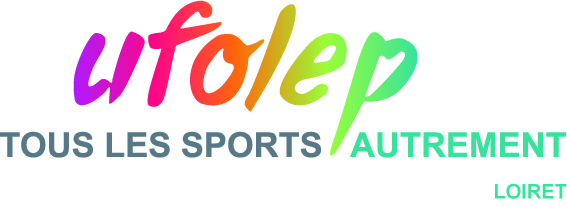 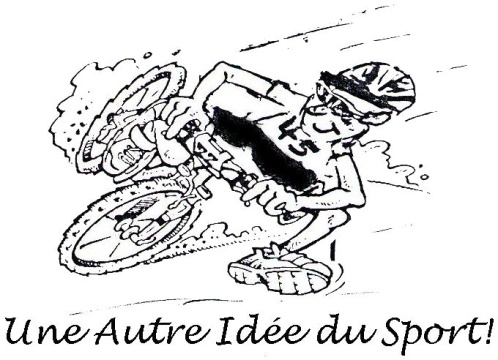 Table des matières1 - PRESENTATION ………………………………….…………………….…………….. page 32 - PRINCIPE DE LA COUPE DU LOIRET………….…………………...…………….. page 33 - CATEGORIES, DUREES ET DISTANCES DE COURSE ….……….……………...page 44 - CLASSEMENT DE LA SELECTION DU NATIONAL ……………………………..page 55 - CLASSEMENT DE LA COUPE DU LOIRET…………………….….………………page 56 - CHRONOMETRAGE ……………………………………………….….………………page 67 - GRILLE D’ATTRIBUTION DES POINTS ……………………….…………………..page 68 - PODIUMS ET RECOMPENSES ………………………….…………………….…….page 69 - REUNION DE SELECTION POUR LE NATIONAL….……….………………..……page 710 - INSCRIPTIONS …………………………..…………….…………...……………..……page 711 - ASSURANCE ………………………………………………………..…………………..page 8 12 - ACCUEIL ………………………………………………………..……….……………...page 8       13 - CATEGORIES D’AGES, DOUBLE LICENCE, PENALITES et SECURITÉ……...page 814 - COMMISSION VTT UFOLEP 45………………………………..………………..…...page 815 - VALIDATION DU REGLEMENT……………………………………………..……....page 8REGLEMENTAffichage obligatoire sur chaque coursePRESENTATIONLa commission VTT Ufolep du Loiret propose pour la saison 2019/2020 :Le Championnat Départemental Cross-country qui aura lieu,Le 08 mars 2020 à Montargis organisateur : USMM(manche ouverte aux licenciés FFC, voir règlement)La Coupe du Loiret regroupant 5 épreuves VTT XC qui désignera les vainqueurs de celle-ci. (Total des points de toutes les manches dont le départemental, Hors Régional).- 1ère  Manche à Ouzouer sur Loire le 06 octobre 2019, ASCO VTT.- 2ème Manche à Montargis (Départemental) le 08 mars 2020, USM Montargis.- 3ème Manche à Ferrières en Gâtinais le 15 mars 2020, ESG Ferrières.- 4ème Manche à Saran le 05 avril 2020, USM Saran VTT.- 5ème Manche à Nibelle (Belvédère des Caillettes) le 17 mai 2020, Balbuzards de Châtenoy.Le Régional VTT aura lieu le   …… ???                 à    (41) organisateurLe départ des manches est fixé entre 10h et 11h sauf contrainte exigée par la commune d’accueil.Le déroulement de la course de la coupe du Loiret (grille de départ, arrêt…) est réalisé selon les contraintes d’organisation dont notamment le nombre d’engagés et les conditions météorologiques.Le déroulement des XC est réalisé selon le règlement National : mise en grille et départ par catégorie d’âge, arrêt selon le temps max du 1er coureur Ufolep de la catégorie d’âge.Le Championnat National VTT aura lieu les …    à Tarn et GaronneAccueil et reconnaissance le vendredi ???2. PRINCIPE DE LA COUPE DU LOIRET –hors championnatsÊtre licencié UFOLEP (tous départements et mention activité « VTT compétition » précisée sur la licence). La demande de carte « Compétiteur VTT » est obligatoire pour la pratique de toutes les activités VTT de compétition à l’UFOLEP. La demande doit être adressée à la commission départementale.Chaque épreuve est une compétition individuelle s’effectuant sur un ou deux parcours (course « Jeunes » et course « Adultes ») et tracés sur un territoire naturel. Les portions goudronnées (- de 10%) ou nécessitant un portage sont à éviter.Toute reconnaissance des parcours en dehors du jour de course devra être demandée auprès de chaque organisateur (port du casque obligatoire).3. CATEGORIES, DUREES ET DISTANCES DE COURSE(cf. règlement Championnat national UFOLEP VTT- XCOUNTRY présent sur le site de la Commission Nationale Activités Cyclistes - www.cyclisme-ufolep.org – fiche 3 à l’exception de la catégorie « sport adapté »)Important ! Le règlement National VTT précise dans sa fiche 3 que l’année de référence retenue pour déterminer la catégorie d’âge est celle du Championnat National. Ainsi, pour la saison 2019-2020, l’année de référence est 2020. Pour exemple, un jeune né en 2007 (12 ans en 2019) sera inscrit en catégorie 13-14 ans/Minime (13 ans en 2020) et ce, dès le premier XC. Le calcul de la catégorie d’âge est automatique lors de l’inscription des compétiteurs sur le site de Chronoteam.Certificat de surclassement préconisé de septembre à décembre 2019 pour les jeunes de 2007 et 2005 et les jeunes de 2009 pourront débuter les épreuves dès 2019 (sans délivrance de certificat de surclassement) + épreuves dominicales. Mention à préciser « certificat de simple surclassement pour l’activité VTT en compétition ».Les épreuves de la Coupe du Loiret XC sont ouvertes à tous les vététistes licenciés ou non sous réserve de présenter un certificat médical. Les vtt électriques sont interdits pour les courses du challenge.4. CLASSEMENT ET SELECTION DU CHAMPIONNAT NATIONAL4.1.	 Peuvent participer au classement de la sélection au NATIONAL uniquement les licenciés Ufolep Loiret ayant obtenu la carte compétiteur VTT (cf Conditions règlement VTT National -  fiche N°3 du règlement national VTT). Les clubs doivent s’assurer des conditions d’accès à la carte compétiteur pour leurs licenciés doubles affiliés et ce avant chaque compétition.4.2. 	Les 1ers de chaque catégorie au Championnat Départemental seront déclarés « Champions Départementaux XC VTT du Loiret 2020 » et obtiendront la première place des sélectionnés du LOIRET au National sous réserve de respecter les critères de sélection définis dans le règlement NATIONAL.4.3. 	Les participations au Championnat Départemental et au Championnat Régional sont obligatoires pour l'inscription au National. Toutes les dérogations devront être validées par le comité départemental (1 seule dérogation possible pour les 2).4.3.1.  La 3ème manche de la coupe du Loiret sera support du championnat Départemental, les titres de « 1, 2 et 3 » seront attribués aux 3 premiers du Loiret du classement de la manche.4.3.2.  La mise en grille de la 3ème manche du Loiret sera par notoriété des compétiteurs du                 loiret licenciers ufolep uniquement (pourvus de la carte compétiteur)4.3.3.  Chronoteam devra respecter l’attribution des dossards par rapport au classement des compétiteurs du Loiret sur toutes les manches déjà réalisées.4.4. 	Les 3 meilleures courses seront prises en compte pour la Sélection au National.Le classement des sélectionnés (position sur les lignes de départ) au National sera effectué sur le total des points des 3 meilleures courses (classement uniquement Ufolep 45). En cas d’égalité de points, le total des points du challenge départagera les ex-aequo.4.5	Les doubles licenciés (à l’exception des 1ère, 2ème et 3ème cat. route de + 50 pts) ayant obtenu une carte compétiteur VTT peuvent participer au championnat National (au moment de la demande de carte compétiteur).5. CLASSEMENT DE LA COUPE DU LOIRET5.1. 	Peuvent concourir pour les titres de Champions de la coupe XC du Loiret les licenciés Ufolep tous départements.5.2. 	Classement de la Coupe du Loiret = somme des points de toutes les manches (dont le départemental).5.3.     Le championnat Départemental sera une manche de la coupe du Loiret.5.4. 	Le régional n’est pas pris en compte dans le classement.6. CHRONOMETRAGE6.1. 	Les classements sont assurés par CHRONOTEAM qui sera en charge de vérifier les préinscriptions sur la base du fichier des adhérents Ufolep VTT transmis par le délégué régional.6.2. 	Les pré-inscriptions et inscriptions sur place sont gérées par Chronoteam.6.3.	Les inscriptions internet, non réglées avant le jour de la course, ne sont pas prises en compte.6.4. 	Deux classements seront mis en ligne sur le site de Chronoteam après chaque épreuve : Classement de la Coupe du Loiret et celui du NATIONAL (licenciés Loiret ayant une carte compétiteur uniquement).7. GRILLE D’ATTRIBUTION DES POINTSAbandon = concurrent(e) qui a pris le départ (appel sur la grille !) et qui a réalisé moins d’un tour. Ce(tte) concurrent(e) doit se présenter obligatoirement à la table de chronométrage. Nombre de point = 50Forfait = concurrent(e) préinscrit(e) absent(e) le jour de la course ou Abandon qui ne s’est pas signalé à la table de chronométrage.Forfait ou non-participation à une manche = 0 point.Organisateur : Les bénévoles participants à l’organisation et concourant pour la Coupe du Loiret seront inscrits sur la liste des participants (avec un numéro de plaque VTT / série 500) au plus tard 24 heures avant la course (responsabilité du président de club et sous le contrôle de la commission).Pour le club organisateur : prévoir un annonceur à la tonnelle Chronoteam.8. PODIUMS ET RECOMPENSES8.1. 	Un support pour affichage des classements finaux et remise des récompenses.8.2.	Un classement concernant uniquement les licenciés Ufolep par course (Jeunes/Adultes) et par catégorie.8.3. 	Un classement Départemental pour les licenciés du LOIRET8.4.	Tout autre classement sera laissé à la libre appréciation du club organisateur.8.5. 	Les récompenses de la Finale de la Coupe du Loiret (fournis par le CD Ufolep 45) seront remises uniquement aux coureurs présents.8.6. 	Les lots en espèces sont strictement interdits.9. REUNION DE SELECTION POUR LE NATIONAL9.1.	 Les représentants du Comité Loiret pour le National sont Jean-Marc PAVY et Thierry MERCIER.9.2. 	Une réunion aura lieu avec tous les clubs du Loiret afin d'établir la liste des sélectionnés (remplaçants compris). La date est fixée au à préciser.Chaque compétiteur éligible devra faire connaître son désidérata d’engagement ou non au National, soit à son représentant de club qui sera présent à la réunion, soit à un membre de la commission.9.3.	Une caution de 50 euros par maillot « Loiret » sera demandée à chaque Président de club. Elle sera restituée dès retour du maillot (propre).10. INSCRIPTIONS10.1. Précisions obligatoires dans le bulletin d’inscription :L’adresse du site chronoteam pour les préinscriptions obligatoires sur le site www.chronoteam.orgle logo officiel Ufolep « tous les sports autrement »le titre : Coupe XC VTT du Loiret 2020le n° manche de la coupeune autorisation parentale manuscrite pour les compétiteurs mineurs non licenciés (en plus du certificat médical)l’inscription  « vaut acceptation entière de ce règlement»10.2. Tarifs des engagementsAdultes licenciés Ufolep : avant l’épreuve : 10 €, au poteau : 13€Jeunes licenciés Ufolep 11-12 ans, 13-14 ans et 15-16 ans : avant l’épreuve : 6 €, au poteau :9€Non-licenciés Ufolep : avant l’épreuve : 13€, au poteau : 14 €.Jeunes Non licenciés 11-12 ans, 13-14 ans et 15-16 ans : avant l’épreuve : 9 €, au poteau : 12 €Certificat médical d'aptitude à la pratique du vtt en compétition en cours de validité (1 an, cf. article L231-3 du code du sport).10.3. Chronoteam n’est pas responsable du contrôle des licences et certificats médicaux des inscrits.10.4. Un exemplaire du bulletin doit être transmis à Chronoteam pour mise en ligne (téléchargement) 1 mois avant l’épreuve.10.5. Les préinscriptions sont réalisées sur le site www.chronoteam.org. Des frais de gestion d’inscription sont fixés à 1 € par inscription (paiement par CB, ou par chèque) ++++++.10.6. Les récompenses pour le classement du Départemental sont prises en charge par le CD.11. ASSURANCEChaque organisateur s’engage à contracter les assurances nécessaires.12. ACCUEILLes organisateurs doivent proposer :12.1. Une identification des zones de départ et d’arrivée avec lignes de catégories.12.2. Un ravitaillement solide et liquide à l’arrivéeLes organisateurs peuvent proposer, sous réserve d’avoir identifié le potentiel de compétiteurs intéressés, une course distincte des autres courses pour les Vélos à Assistance Electrique en mode découverte avec classement mais sans lots et titre. (Avec une limite d'âge ; « autorisée au + de 40 ans », sans distinction de sexe)13. CATEGORIES D’AGES, DOUBLE LICENCE, PENALITES et SECURITE- Se référer au règlement National – site www.ufolep-cyclisme.org- Guidon bouché- Contrôle de la mise en grille par l’organisateur- Assistance technique, uniquement dans une zone réservée et exclusive au compétiteur.14 . COMMISSION TECHNIQUE VTT UFOLEP 4514.1. Composition de la commission (adhésion Ufolep obligatoire)Alexandre GARZANDAT (référent Commission Technique Sportive Départementale) (06 13 29 63 52)Matthieu VATANThierry MERCIERAntoine OgéDominique SasserantJean-Marc PAVY (représentant Loiret pour le National)14.2. Rôle et missions de la commission- arbitrage en cas de litige
- mise en place d'une équipe d'audit avant chaque course
- faire un tour de repérage du circuit pour noter d’éventuels disfonctionnements- faire respecter le règlement15 – VALIDATION DU REGLEMENT - UFOLEP/CLUBS LOIRET- Comité Départemental/Gilles BARTHOLOMEUS (Elu CD)gilles.bartholomeus@sfr.fr  (06 88 73 40 09)- Les présidents des clubs du Loiret : validation tacite en l’absence de réponse (liste mise à jour en 2019)- Le Président de Chronoteam (Sébastien COLIN)Catégorie UfolepTranche d’âgesDénivelémaximalcumuléDuréeMaximale (premier Ufolep tous départements confondus)Boucle / distance totale maxi11-12 ans150 m maxi35 minutes2 km / 7 km13-14 ans250 m45 minutes4 km / 9 km15-16 ans500 m1 Heure4 ou 6 km / 18 km17-19 ans750 m1H30 mn6 km / 24 km20-29 ans1000 m1H45 mn6 km / 30 km30-39 ans1000 m1H45 mn6 km / 30 km40-49 ans1000 m1H45 mn6 km / 30 km50-59 ans750 m1H30 mn6 km / 24 km60 ans et +750 m1H30 mn6 km / 24 kmCatégorie UfolepTranche d’âgesDénivelémaximalcumuléDuréeMaximale (premier Ufolep tous départements confondus)Boucle / distance totale maxiFéminines 17-29 ans750 m1H30 mn6 km / 24 kmFéminines 30-39 ans750 m1H30 mn6 km / 24 kmFéminines 40 ans et +750 m1H30 mn6 km / 24 kmTandems hommes 17 ans et +750 m1H45 mn6 km / 24 kmTandems Mixte 17 ans et +750 m1H45 mn6 km / 24 kmSport adapté 17 ans et +750 m1H45 mn6 km / 24 kmGRILLE D’ATTRIBUTION DES POINTS (pour chaque Catégorie)GRILLE D’ATTRIBUTION DES POINTS (pour chaque Catégorie)GRILLE D’ATTRIBUTION DES POINTS (pour chaque Catégorie)GRILLE D’ATTRIBUTION DES POINTS (pour chaque Catégorie)GRILLE D’ATTRIBUTION DES POINTS (pour chaque Catégorie)GRILLE D’ATTRIBUTION DES POINTS (pour chaque Catégorie)PlacepointsPlacepointsPlacepoints190475766285571865380668…1 point